В период весенних каникул обучающиеся 3 Б класса посетили школьный музей. Ребята  узнали много интересного о событиях Великой Отечественной Войны, о подвиге русского солдата, о мужестве наших прадедов. Дети с большим интересом слушали экскурсовода Ксению Николаевну, задавали вопросы, рассматривая экспонаты. Среди них личные вещи участников войны. Все они подлинные! Также гостям были представлены стенды с фотографиями, документами, биографиями, письмами, альбомами.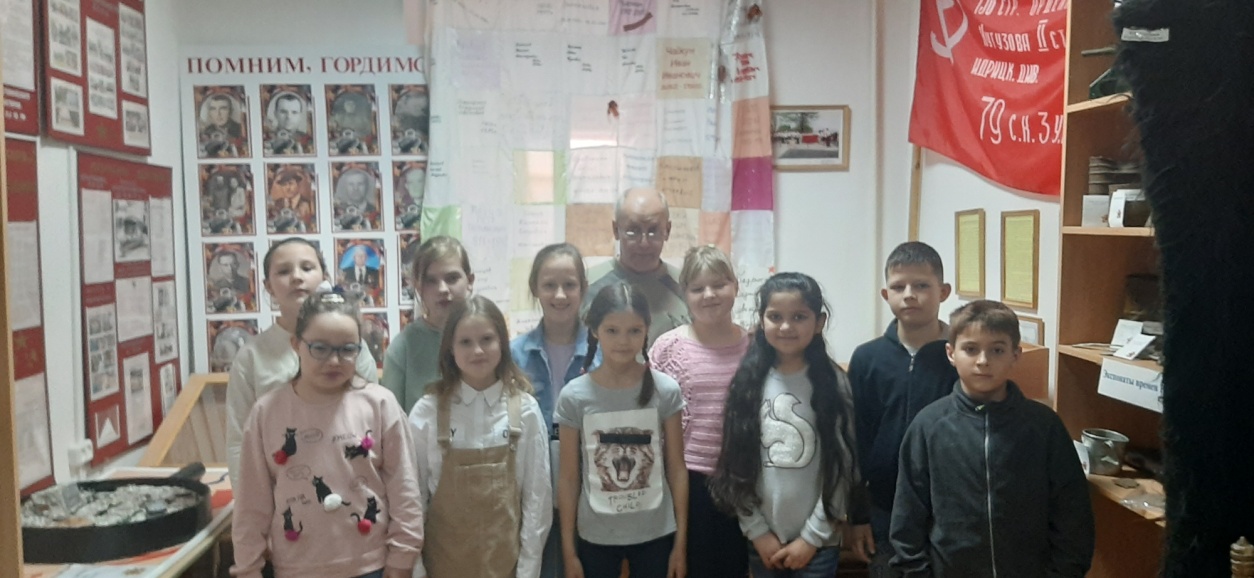 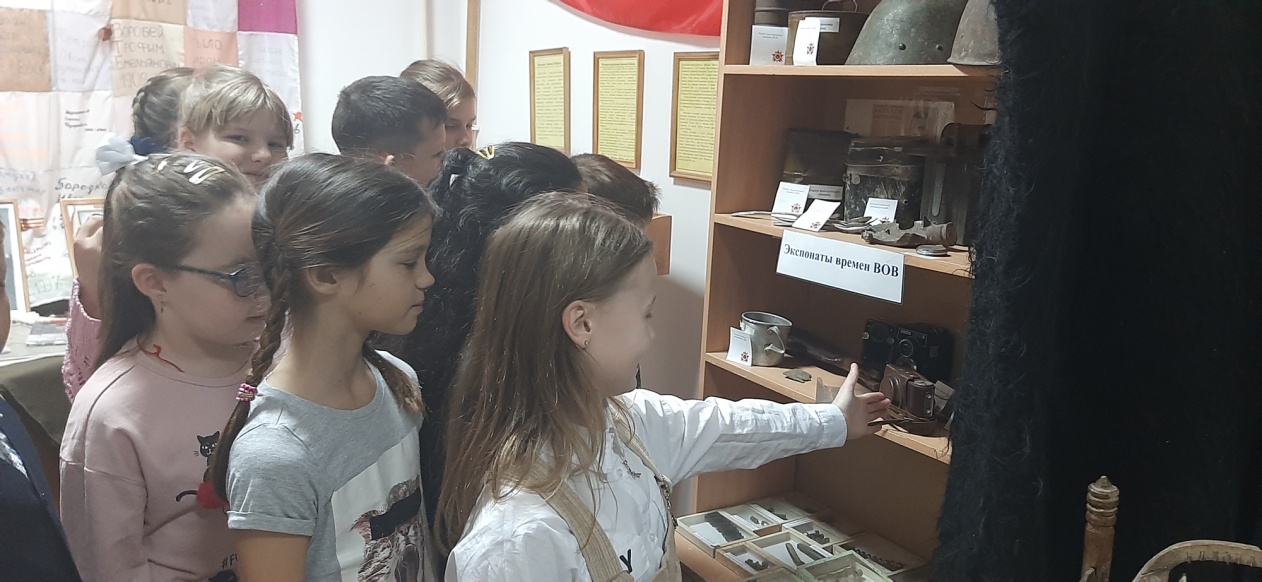 